ПРАВИТЕЛЬСТВО РЕСПУБЛИКИ ТЫВА
ПОСТАНОВЛЕНИЕТЫВА РЕСПУБЛИКАНЫӉ ЧАЗАА
ДОКТААЛот 25 июня 2021 г. № 295г.КызылО внесении изменений в постановление Правительства Республики Тыва от 18 мая 2006 г. № 642 и признании утратившим силу постановления Правительства Республики Тыва от 20 января 2015 г. № 16Правительство Республики Тыва ПОСТАНОВЛЯЕТ: Внести в постановление Правительства Республики Тыва от 18 мая 2006 г. № 642 «Об учреждении премий и грантов Главы – Председателя Правительства Республики Тыва в области образования» следующие изменения:в Положении о присуждении премий Главы – Председателя Правительства Республики Тыва лучшим педагогическим работникам образовательных организаций республики, активно внедряющим инновационные образовательные программы, современные технологии и проекты: а) в пункте 3.1.4 слова «копия трудовой книжки» заменить словами «копия трудовой книжки и (или) сведения о трудовой деятельности, оформленные в установленном законодательством Российской Федерации порядке, и (или) иные документы, подтверждающие служебную (трудовую) деятельность гражданина»; б) в пункте 3.2.1 слово «постановлением» заменить словом «распоряжением»;2) в пункте 2.2 Положения о присуждении именных премий Главы – Председателя Правительства Республики Тыва для талантливой и способной молодежи и школьникам слово «постановлением» заменить словом «распоряжением»;3) в разделе 3 Положения о присуждении грантов Главы – Председателя Правительства Республики Тыва талантливой и способной молодежи и школьникам слово «постановлением» заменить словом «распоряжением»;4) в пункте 3.3 Положения о присуждении премий Главы – Председателя Правительства Республики Тыва лучшим руководителям классов (групп), работающим в инновационном режиме слово «постановлением» заменить словом «распоряжением»;5) в пункте 3.2 Положения о присуждении грантов Главы – Председателя Правительства Республики Тыва лучшим командам КВН слова «утверждены настоящим постановлением» заменить словами «утверждается распоряжением Правительства Республики Тыва».2. Признать утратившим силу постановление Правительства Республики Тыва от 20 января 2015 г. № 16 «О внесении изменений в некоторые постановления Правительства Республики Тыва в сфере образования». 3. Разместить настоящее постановление на «Официальном интернет-портале правовой информации» (www.pravo.gov.ru) и официальном сайте Республики Тыва в информационно-телекоммуникационной сети «Интернет».Временно исполняющий обязанности            Главы Республики Тыва                                                                        В. Ховалыг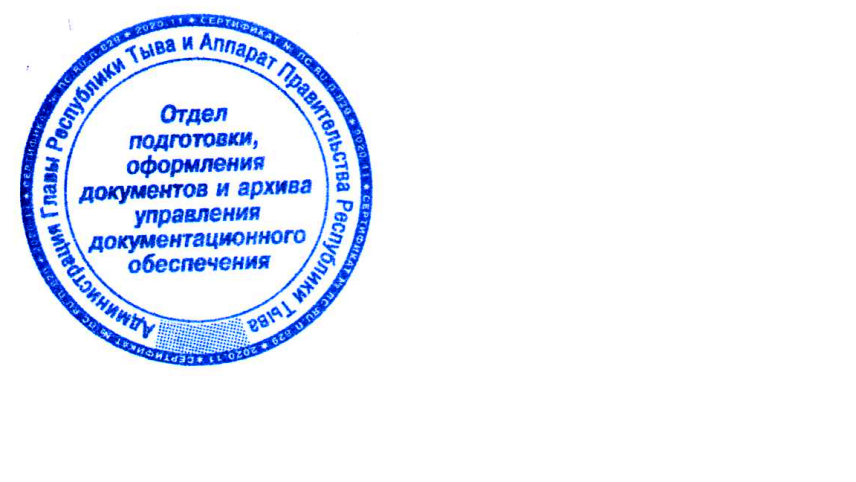 